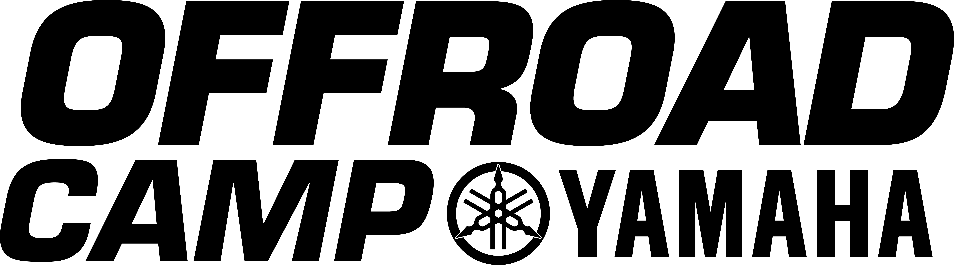 DECLARAÇÃO DE TERMO DE RESPONSABILIDADE ______________________________________________, _____________________ (estado civil), titular do bilhete de Identidade /cartão do cidadão n.º _____________, válido até___/___/______ pelo Arquivo de Identificação de ____________, declara, para os devidos efeitos, que está ciente e tomou conhecimento da legislação em vigor, pelo que assegura, ao abrigo do artigo 40.º, n.º 2 da Lei 5/2007, 16 de Janeiro, que aprova a Lei de Bases da Actividade Física e do Desporto, que não possui quaisquer contraindicações para a prática das várias actividades desportivas que irão decorrer na escola de pilotagem OFF ROAD CAMP YAMAHA, em Santiago do Cacém. Declara ainda ter tomado conhecimento do programa do OFF ROAD CAMP YAMAHA, nomeadamente do facto de os participantes terem como actividade principal a condução de motos e todos os riscos associados à prática desta modalidade desportiva, assumindo todas e quaisquer responsabilidades decorrentes dos actos por mim praticados dos quais venham a resultar danos para a escola de pilotagem OFF ROAD CAMP YAMAHA, ou para terceiros, ficando obrigado a indemnizar os lesados na medida exacta desses danos. Mais declara que tomou conhecimento das condições do seguro de Acidentes Pessoais, inerente à actividade, descrito e apresentado em documento em anexo, o qual assinou como forma de provar o conhecimento das suas condições e respectivas coberturas, assumindo a responsabilidade por qualquer lesão não coberta pela Apólice do mesmo, doença ou situação nefasta que possa resultar do não cumprimento das indicações técnicas e/ou programas de exercícios, recomendados pelos instrutores desta Escola de Pilotagem OFF ROAD CAMP YAMAHA. Ao abrigo do Regulamento Geral Proteção de Dados (RGPD), reconhece expressamente que o OFF ROAD CAMP YAMAHA, para fins gerais e outras finalidades permitidas por lei, irá recolher e deter dados pessoais relativos à sua pessoa, sendo-lhe concedido o direito de aceder a esta informação nos termos legais aplicáveis. Aceita e presta o seu consentimento para que o OFF ROAD CAMP YAMAHA possa tratar os dados pessoais relativos à sua pessoa para fins de gestão ou outras finalidades permitidas por lei e, quando necessário, colocar essa informação à disposição de terceiros, prestadores de serviços, organismos públicos e quaisquer outras entidades, nos termos aplicáveis por lei. Consente ainda na recolha, registo e integração em base de dados, organização, conservação, adaptação, alteração, recuperação, consulta, utilização, eliminação e comunicação por transmissão, difusão ou qualquer outra forma de colocação à disposição, incluindo a possibilidade de comparação e interconexão.Caso no futuro as condições actuais sejam alteradas, declara ainda que assume a responsabilidade de informar a Escola de Pilotagem OFF ROAD CAMP YAMAHA. Por ser verdade, e por lhe ter sido pedido, passo este termo de responsabilidade que dato e assino _____________________________ (localidade), _______ de ________________ de 2019 ________________________________(Assinatura) 